§2613.  Provisions required in group contractsNo policy of group life insurance may be delivered in this State unless it contains in substance the provisions set forth in this section and sections 2614 to 2628, or provisions which in the opinion of the superintendent are more favorable to the persons insured, or at least as favorable to the persons insured and more favorable to the policyholder, provided:  [PL 1981, c. 150, §17 (RPR).]1.   That sections 2619 to 2623 and section 2628 do not apply to policies insuring the lives of debtors;[PL 1981, c. 150, §17 (RPR).]2.   That the standard provisions required for individual life insurance policies do not apply to group life insurance policies; and[PL 1981, c. 150, §17 (RPR).]3.   That if the group life insurance policy is on a plan of insurance other than the term plan, it contains a nonforfeiture provision or provisions which in the opinion of the superintendent is or are equitable to the insured persons and to the policyholder, but nothing herein may be construed to require that group life insurance policies contain the same nonforfeiture provisions as are required for individual life insurance policies.[PL 1981, c. 150, §17 (RPR).]SECTION HISTORYPL 1969, c. 132, §1 (NEW). PL 1969, c. 177, §43 (AMD). PL 1973, c. 585, §12 (AMD). PL 1981, c. 150, §17 (RPR). The State of Maine claims a copyright in its codified statutes. If you intend to republish this material, we require that you include the following disclaimer in your publication:All copyrights and other rights to statutory text are reserved by the State of Maine. The text included in this publication reflects changes made through the First Regular and First Special Session of the 131st Maine Legislature and is current through November 1. 2023
                    . The text is subject to change without notice. It is a version that has not been officially certified by the Secretary of State. Refer to the Maine Revised Statutes Annotated and supplements for certified text.
                The Office of the Revisor of Statutes also requests that you send us one copy of any statutory publication you may produce. Our goal is not to restrict publishing activity, but to keep track of who is publishing what, to identify any needless duplication and to preserve the State's copyright rights.PLEASE NOTE: The Revisor's Office cannot perform research for or provide legal advice or interpretation of Maine law to the public. If you need legal assistance, please contact a qualified attorney.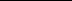 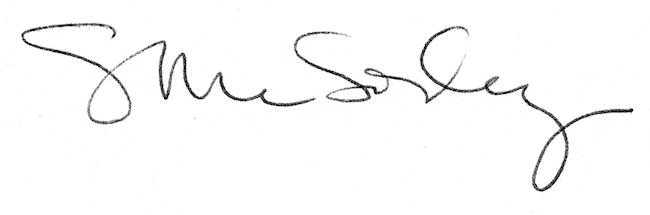 